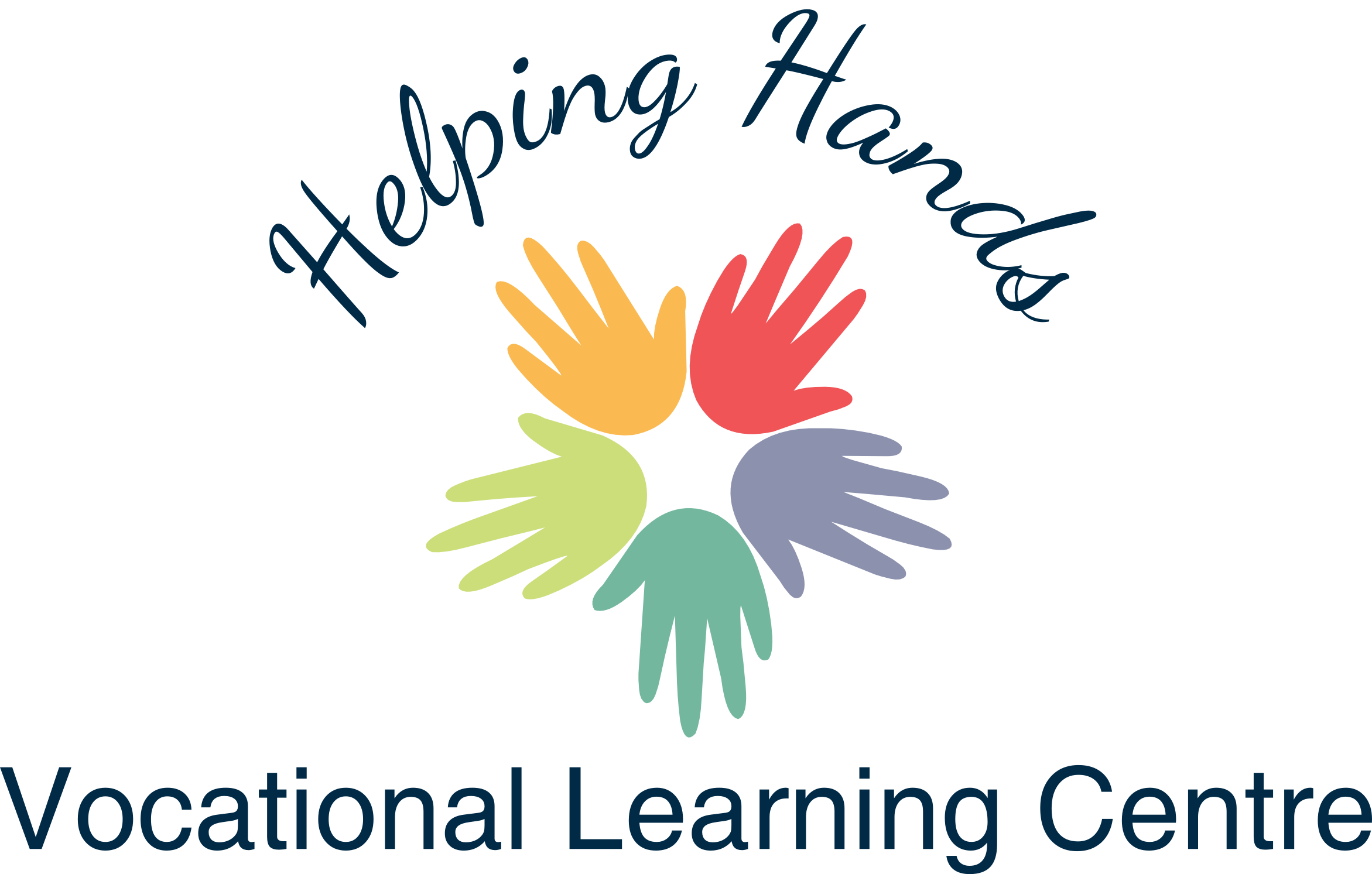 Complaints and appeals procedure (exams)Purpose of the procedure This procedure confirms  HHVLC compliance with JCQ’s General Regulations for Approved Centres  section 5.8 that the centre has in place “…a written complaints and appeals procedure which will cover general complaints regarding the centre’s delivery or administration of a qualification.”Grounds for complaint A candidate (or his/her/parent/carer) may make a complaint on the grounds below (this is not an exhaustive list). Teaching and learning- quality of teaching and learning, for example. Non-subject specialist teacher without adequate training/subject matter expertise utilised on a long-term basis. Teacher lacking knowledge of new specification/incorrect core content studied/taught. Core content not adequately covered.Inadequate feedback for a candidate following assessment(s).Pre-release/advance material/set task issued by the awarding body not provided on time to an exam candidate. The taking of an assessment, which contributes to the final grade of the qualification, not conducted according to the JCQ/awarding body instructions. The marking of an internal assessment, which contributes to the final grade of the qualification, not undertaken according to the requirements of the awarding body (complainant should refer to the centre’s internal appeals procedure). Centre fails to adhere to its internal appeals procedure. Candidate not informed of his/her centre assessed marks prior to marks being submitted to the awarding body. Candidate not informed of his/her centre assessed marks in sufficient time to request/appeal a review of marking prior to marks being submitted to the awarding body. Candidate not given sufficient time to review materials to make a decision whether to request a review of centre assessed mark.Access arrangementsCandidate not involved in decisions made regarding his/her access arrangements.Candidate did not consent to personal data being shared electronically.Exam information not appropriately adapted for a disabled candidate to access it. Adapted equipment put in place failed during exam/assessment. Approved access arrangement(s) not put in place at the time of an exam/assessment.Appropriate arrangements not put in place at the time of an exam/assessment as a consequence of a temporary injury or impairment.Entries  Failure to clearly explain a decision of early entry for a qualification to candidate (or parent/carer). Candidate not entered/entered late (incurring a late entry fee) for a required exam/assessment. Candidate entered for a wrong exam/assessment. Candidate entered for a wrong tier of entry.Conducting examinationsFailure to adequately brief candidate on exam timetable/exam regulations prior to exam/assessment taking place. Room in which exam held did not provide candidate with appropriate conditions for taking the exam Inadequate invigilation in exam room.Failure to conduct exam according to the regulations. Online system failed during (on screen) exam/assessment. Disruption during exam/assessment.Alleged, suspected or actual malpractice incident not investigated/reported. Eligible application for special consideration for a candidate not submitted/not submitted to timescale.Failure to inform/update candidate on the outcome of a special consideration application.Results and Post-resultsCandidate request for return of work after moderation and work not available/disposed of earlier than allowed in the regulations. Candidate (or parent/carer) unhappy with a result (complainant to refer via exams officer to awarding body post-results services). Candidate (or parent/carer) unhappy with a centre decision not to support a clerical re-check, a review of marking, a review of moderation or an appeal (complainant to refer to the centre’s internal appeals procedure).Centre applied for the wrong post-results service/for the wrong exam paper for a candidate. Centre missed awarding body deadline to apply for a post-results service.Centre applied for a post-results service for candidate without gaining required candidate consent/permission.Complaints and appeals procedureIf a candidate (or his/her parent/carer) has a general concern or complaint about the centre’s delivery or administration of a qualification he/she is following, HHVLC encourages him/her to try to resolve this informally in the first instance. - A concern or complaint should be made in writing to the head of centre. If a complaint fails to be resolved informally the candidate (or his/her parent/carer) is then at liberty to make a formal complaint.How to make a formal complaint  A complaint should be submitted in writing and be returned to the head of centre.Forms received will be logged by the centre and acknowledged within 7 calendar days.The findings and conclusion will be provided to the complainant within 4 working weeks.Appeals Following the outcome, if the complainant remains dissatisfied and believes there are clear grounds, an appeal can be submitted.  Any appeal must be submitted in writing by completing a complaints and appeals form. Forms received will be logged by the centre and acknowledged within 7 calendar days.  